Оформление полиса по программам НС: «Юниор», «Экспресс Плюс», «Годовой по России», «Премиум годовой весь мир».Внимание!Полисы по программам НС можно оформить только в RUB.При оформлении программ «Юниор», «Экспресс Плюс» и «Годовой по России» выбирайте страну Russian Federation, для программы «Премиум годовой весь мир» выбирайте страну Worldwide Для формирования полиса по программам «Юниор» или «Годовой по России»необходимо:Выбрать слева «Создать новый полис.Наверху выбрать вкладку «Краткосрочные поездки».Выбрать валюту (RUB).Выбрать срок страхования в графе «Дни» (даты поездки (30/90/180 дней или 1 год (365/6 дней, страна Russian Federation)).Указать количество Застрахованных в полисе, далее количество изменить нельзя  (изменения можно внести, нажав кнопку «назад» и вернувшись к первоначальной информации о полисе).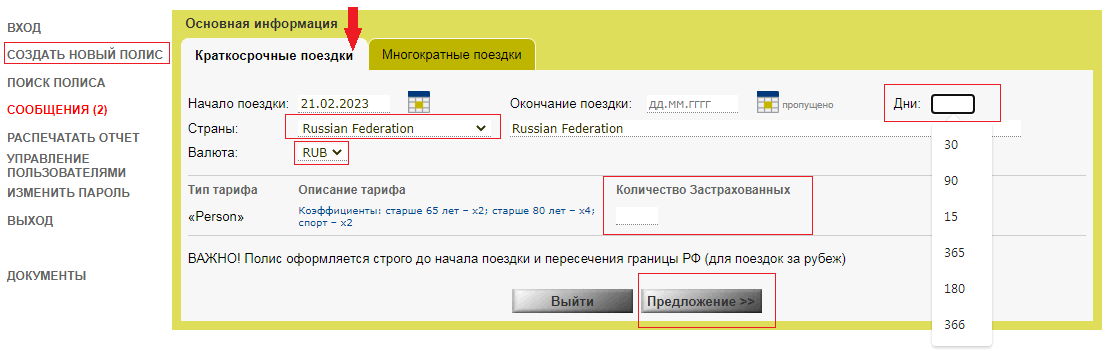 Внимание! В уже оформленном полисе изменить количество Застрахованных нельзя.Нажать  «Предложение» и перейти к выбору программы: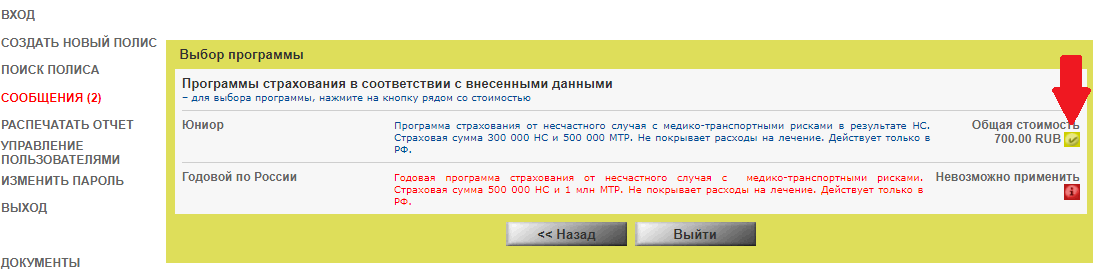 Предварительная стоимость указана на ВСЕХ Застрахованных и на ВЕСЬ срок страхования.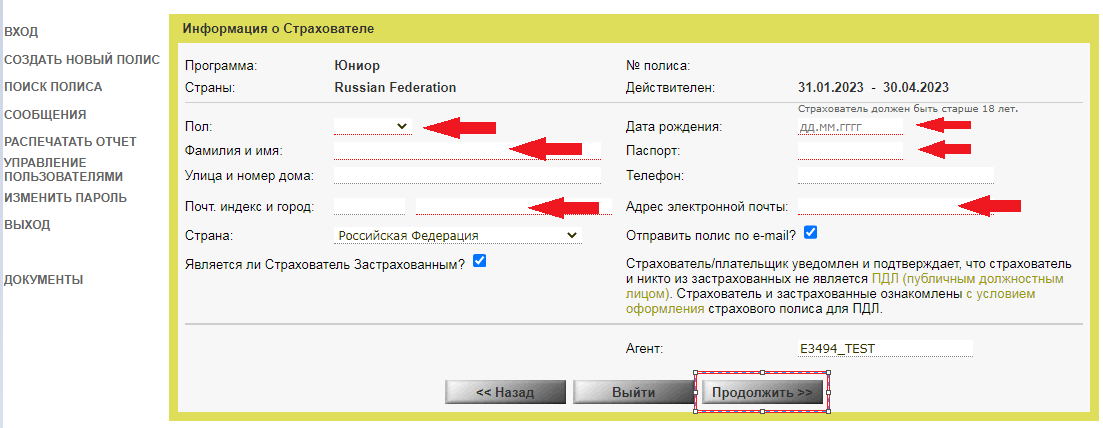 Внимание! 1. В поле «Почтовый индекс и город» обязательно внести  город. Точный адрес (улица и номер дома) – можно не заполнять.  2. Если  Страхователь не является Застрахованным, то снять галочку напротив «Является ли Страхователь Застрахованным?». 3. Рекомендуем внести электронную почту туриста и поставить галочку «Отправить полис по e-mail» - Застрахованному автоматически придет страховой полис вместе с выдержками из правил страхования  в полном объеме, памятка страхователя, Правила страхования, таблица выплат (особые условия). В разделе «поиск полиса» можно внести e-mail и отправить все документы Застрахованному после оформления полиса. 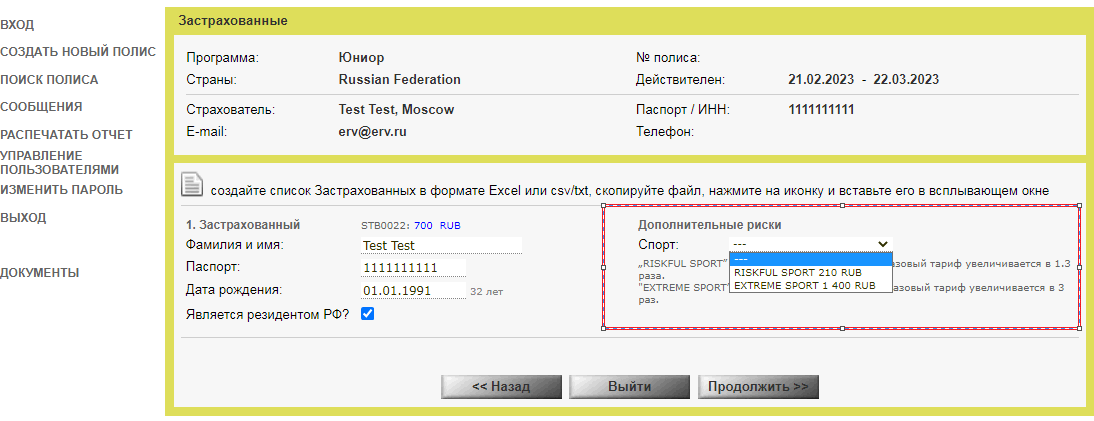 При добавлении дополнительного спортивного риска:- Опасный спорт - стоимость полиса увеличивается в 1,3 раза;- Экстремальный спорт – стоимость полиса увеличивается в 3 разаДля формирования полиса по программе  «Экспресс Плюс» необходимо:Выбрать слева «Создать новый полис.Наверху выбрать вкладку «Краткосрочные поездки».Выбрать валюту (RUB).Указать даты поездки в графе «Начало поездки» и «Окончание поездки» (даты поездки от 1 дня до 365/6 дней, страна Russian Federation).Указать количество Застрахованных в полисе, далее количество изменить нельзя  (изменения можно внести, нажав кнопку «назад» и вернувшись к первоначальной информации о полисе).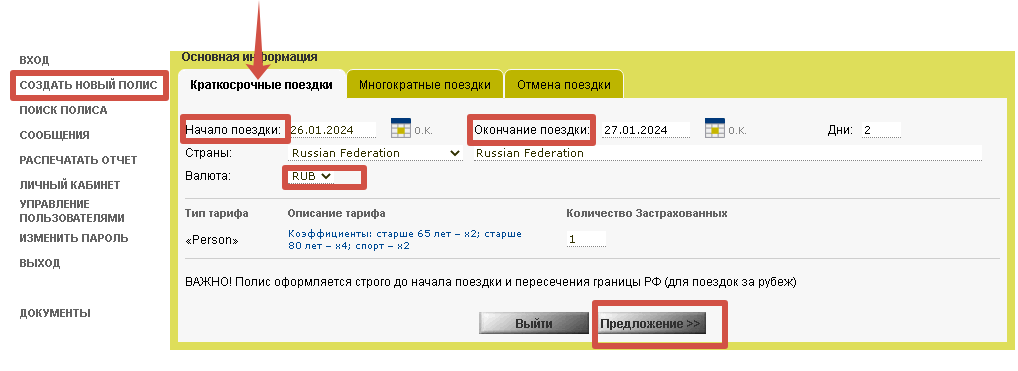 Нажать  «Предложение» и перейти к выбору программы: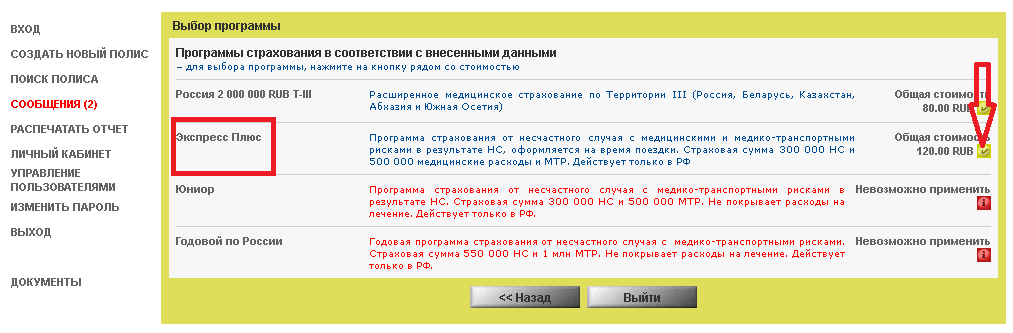 Предварительная стоимость указана на ВСЕХ Застрахованных и на ВЕСЬ срок страхования.Заполнить информацию о Страхователе и далее перейти на вкладку «Застрахованные»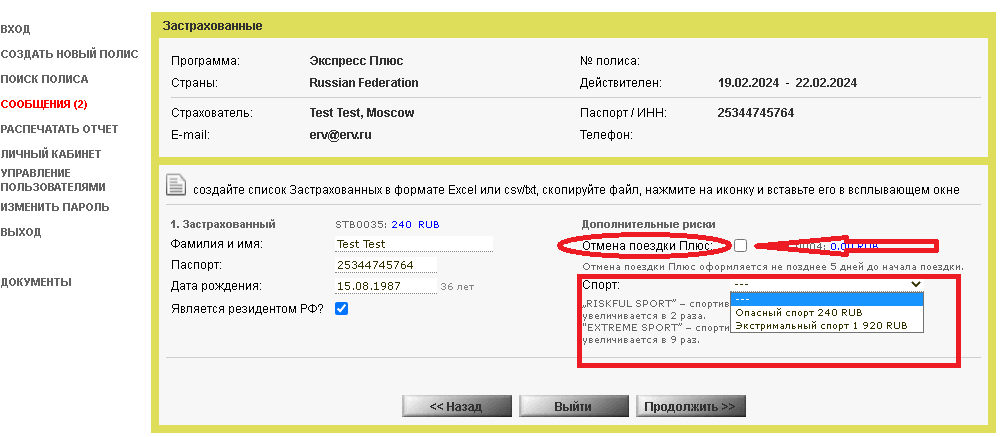 Обращаем внимание!Застрахованным дополнительно можно оформить (добавить) программу от невыезда «Отмена поездки Плюс», указав стоимость тура на 1 чел. в рублях (стоимость тура может быть у всех туристов одинаковая или для каждого Застрахованного индивидуальная, но не должна превышать 300 000 руб. на 1 чел.).Также можно добавить дополнительно спортивный риск:- Опасный спорт - стоимость полиса увеличивается в 2 раза;- Экстремальный спорт – стоимость полиса увеличивается в 9 разДля формирования полиса по программе «Премиум годовой весь мир»необходимо:Выбрать слева «Создать новый полис.Наверху выбрать вкладку «Многократные поездки».Выбрать валюту (RUB).Выбрать дату начала страхования в графе «Начало поездки» (даты поездки 1 год (365/6 дней, страна Worldwide).Указать количество Застрахованных в полисе, далее количество изменить нельзя  (изменения можно внести, нажав кнопку «назад» и вернувшись к первоначальной информации о полисе).             Внимание! В уже оформленном полисе изменить количество Застрахованных нельзя.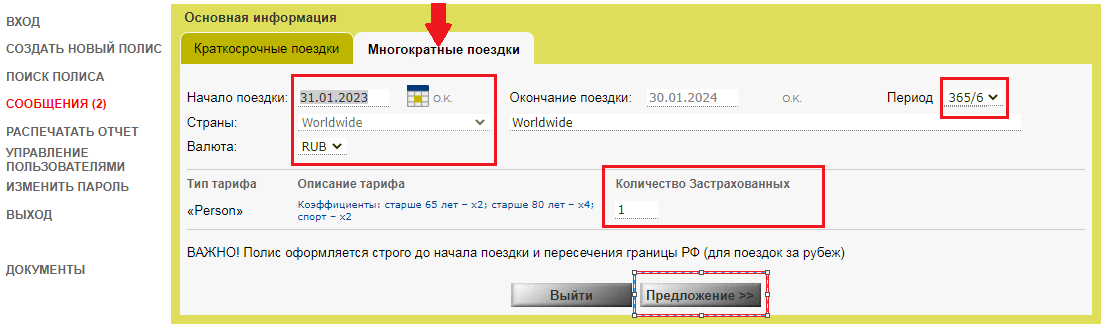 Нажать  «Предложение» и перейти к выбору программы: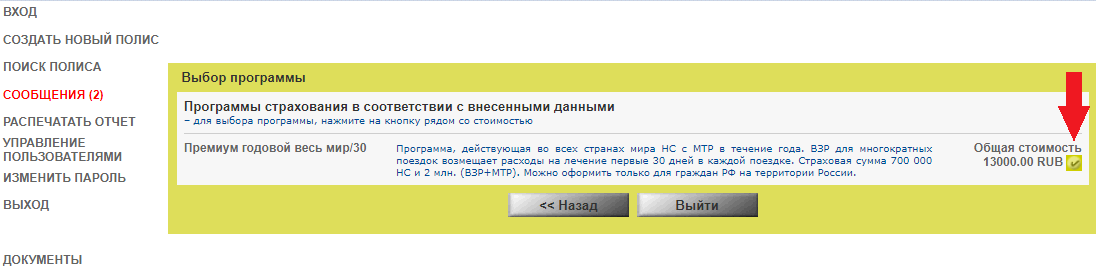 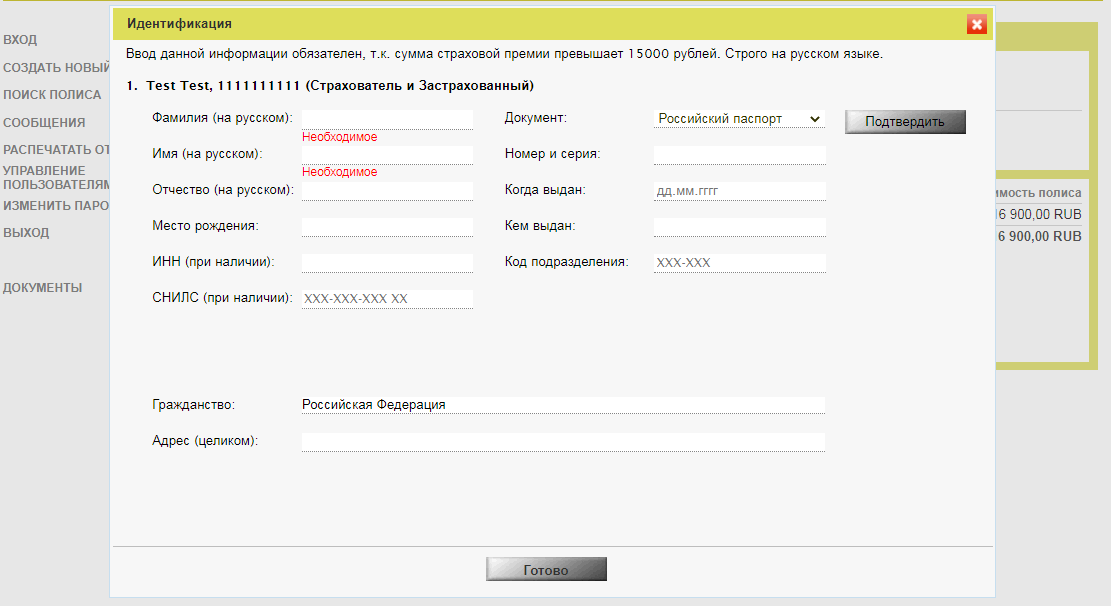 При стоимости полиса более 40 000 рублей необходимо внести  данные российского паспорта Страхователя и Застрахованных. После заполнения данных нажать кнопку «Подтвердить», а затем «Готово». 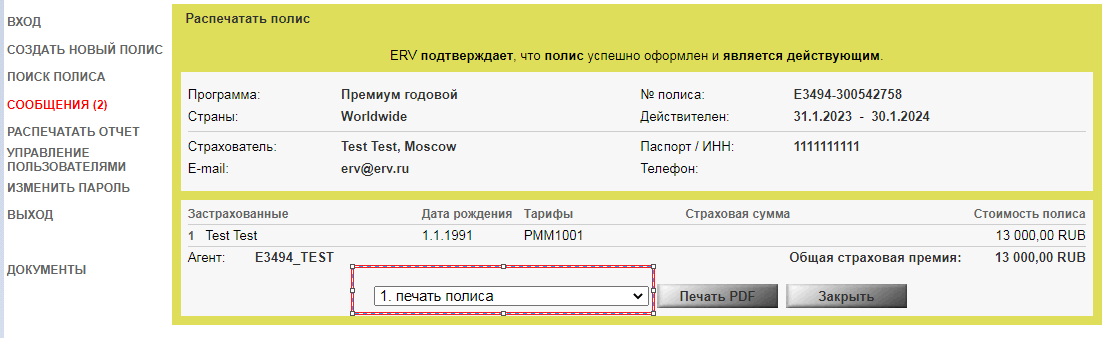 Выбрать форму печати страхового полиса:        «Печать полиса» (в полисе  будут  указаны все Застрахованные); «Печать полиса по одному» (полис распечатается  на каждого Застрахованного отдельно). Обращаем Ваше внимание, что номер полиса у всех Застрахованных будет один и Страхователь (плательщик), будет отражен в каждом полисе.Название программыСтрана, в которой действует полисСрок действия полисаПериод страхования(количество дней)Страховая сумма РУБ.«Юниор»(для краткосрочных поездок)Только РФ30/90/180 дней30/90/180 дней300 000 НС, 500 000 МТР«Экспресс Плюс»(для краткосрочных  поездок)Только РФот 1 дня до 365/6 дней365/6 дней300 000 НС, 500 000 МЕД/МТР«Годовой по России» (для краткосрочных поездок)Только РФгод365/6 дней550 000 НС, 1 млн МТР«Премиум годовой весь мир»(для многократных поездок)Все страны мирагод365/6 дней, ВЗР первые 30 дней в поездке700 000 НС, 2 млн МТР + ВЗР